Program szkolenia dostępny jest na Platformie Szkoleniowej KSSiP pod adresem:http://szkolenia.kssip.gov.pl/login/ oraz na stronie internetowej KSSiP pod adresem: www.kssip.gov.plZaświadczenie potwierdzające udział w szkoleniu 
generowane jest za pośrednictwem Platformy Szkoleniowej KSSiP. 
Warunkiem uzyskania zaświadczenia jest obecność na szkoleniu oraz uzupełnienie 
znajdującej się na Platformie Szkoleniowej anonimowej ankiety ewaluacyjnej
 (znajdującej się pod programem szkolenia) dostępnej w okresie 30 dni po zakończeniu szkolenia.Po uzupełnieniu ankiety zaświadczenie można pobrać i wydrukować z zakładki 
„moje zaświadczenia”.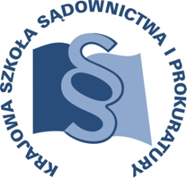 OSU-II.401.112.2018  OSU-II.401.112.2018  OSU-II.401.112.2018  5 grudnia 2018 r. 5 grudnia 2018 r. 5 grudnia 2018 r. P R O G R A M SZKOLENIAP R O G R A M SZKOLENIAP R O G R A M SZKOLENIAP R O G R A M SZKOLENIAP R O G R A M SZKOLENIAP R O G R A M SZKOLENIA„ALIMENTY W OBROCIE MIĘDZYNARODOWYM”„ALIMENTY W OBROCIE MIĘDZYNARODOWYM”„ALIMENTY W OBROCIE MIĘDZYNARODOWYM”„ALIMENTY W OBROCIE MIĘDZYNARODOWYM”„ALIMENTY W OBROCIE MIĘDZYNARODOWYM”„ALIMENTY W OBROCIE MIĘDZYNARODOWYM”sędziowie orzekający w wydziałach rodzinnych i nieletnich oraz asystenci sędziów orzekających w tych wydziałach, a także prokuratorzy i asesorzy prokuratury zajmujący się sprawami z zakresu prawa cywilnegosędziowie orzekający w wydziałach rodzinnych i nieletnich oraz asystenci sędziów orzekających w tych wydziałach, a także prokuratorzy i asesorzy prokuratury zajmujący się sprawami z zakresu prawa cywilnegosędziowie orzekający w wydziałach rodzinnych i nieletnich oraz asystenci sędziów orzekających w tych wydziałach, a także prokuratorzy i asesorzy prokuratury zajmujący się sprawami z zakresu prawa cywilnegosędziowie orzekający w wydziałach rodzinnych i nieletnich oraz asystenci sędziów orzekających w tych wydziałach, a także prokuratorzy i asesorzy prokuratury zajmujący się sprawami z zakresu prawa cywilnegosędziowie orzekający w wydziałach rodzinnych i nieletnich oraz asystenci sędziów orzekających w tych wydziałach, a także prokuratorzy i asesorzy prokuratury zajmujący się sprawami z zakresu prawa cywilnegoADRESACI SZKOLENIAsędziowie orzekający w wydziałach rodzinnych i nieletnich oraz asystenci sędziów orzekających w tych wydziałach, a także prokuratorzy i asesorzy prokuratury zajmujący się sprawami z zakresu prawa cywilnegosędziowie orzekający w wydziałach rodzinnych i nieletnich oraz asystenci sędziów orzekających w tych wydziałach, a także prokuratorzy i asesorzy prokuratury zajmujący się sprawami z zakresu prawa cywilnegosędziowie orzekający w wydziałach rodzinnych i nieletnich oraz asystenci sędziów orzekających w tych wydziałach, a także prokuratorzy i asesorzy prokuratury zajmujący się sprawami z zakresu prawa cywilnegosędziowie orzekający w wydziałach rodzinnych i nieletnich oraz asystenci sędziów orzekających w tych wydziałach, a także prokuratorzy i asesorzy prokuratury zajmujący się sprawami z zakresu prawa cywilnegosędziowie orzekający w wydziałach rodzinnych i nieletnich oraz asystenci sędziów orzekających w tych wydziałach, a także prokuratorzy i asesorzy prokuratury zajmujący się sprawami z zakresu prawa cywilnegosędziowie orzekający w wydziałach rodzinnych i nieletnich oraz asystenci sędziów orzekających w tych wydziałach, a także prokuratorzy i asesorzy prokuratury zajmujący się sprawami z zakresu prawa cywilnegosędziowie orzekający w wydziałach rodzinnych i nieletnich oraz asystenci sędziów orzekających w tych wydziałach, a także prokuratorzy i asesorzy prokuratury zajmujący się sprawami z zakresu prawa cywilnegosędziowie orzekający w wydziałach rodzinnych i nieletnich oraz asystenci sędziów orzekających w tych wydziałach, a także prokuratorzy i asesorzy prokuratury zajmujący się sprawami z zakresu prawa cywilnegosędziowie orzekający w wydziałach rodzinnych i nieletnich oraz asystenci sędziów orzekających w tych wydziałach, a także prokuratorzy i asesorzy prokuratury zajmujący się sprawami z zakresu prawa cywilnegosędziowie orzekający w wydziałach rodzinnych i nieletnich oraz asystenci sędziów orzekających w tych wydziałach, a także prokuratorzy i asesorzy prokuratury zajmujący się sprawami z zakresu prawa cywilnegoNUMER SZKOLENIAC32/A/19C32/A/19C32/A/19C32/A/19C32/A/19DATA11-13 marca 2019 r.11-13 marca 2019 r.11-13 marca 2019 r.11-13 marca 2019 r.11-13 marca 2019 r.Ośrodek Szkoleniowy w Dębem05-140 Serock 22 774 20 61Ośrodek Szkoleniowy w Dębem05-140 Serock 22 774 20 61Ośrodek Szkoleniowy w Dębem05-140 Serock 22 774 20 61Ośrodek Szkoleniowy w Dębem05-140 Serock 22 774 20 61Ośrodek Szkoleniowy w Dębem05-140 Serock 22 774 20 61MIEJSCEOśrodek Szkoleniowy w Dębem05-140 Serock 22 774 20 61Ośrodek Szkoleniowy w Dębem05-140 Serock 22 774 20 61Ośrodek Szkoleniowy w Dębem05-140 Serock 22 774 20 61Ośrodek Szkoleniowy w Dębem05-140 Serock 22 774 20 61Ośrodek Szkoleniowy w Dębem05-140 Serock 22 774 20 61Ośrodek Szkoleniowy w Dębem05-140 Serock 22 774 20 61Ośrodek Szkoleniowy w Dębem05-140 Serock 22 774 20 61Ośrodek Szkoleniowy w Dębem05-140 Serock 22 774 20 61Ośrodek Szkoleniowy w Dębem05-140 Serock 22 774 20 61Ośrodek Szkoleniowy w Dębem05-140 Serock 22 774 20 61Krajowa Szkoła Sądownictwa i Prokuratury OSUiWMKrakowskie Przedmieście 62, 20 - 076 Lublin 81 440 87 10Krajowa Szkoła Sądownictwa i Prokuratury OSUiWMKrakowskie Przedmieście 62, 20 - 076 Lublin 81 440 87 10Krajowa Szkoła Sądownictwa i Prokuratury OSUiWMKrakowskie Przedmieście 62, 20 - 076 Lublin 81 440 87 10Krajowa Szkoła Sądownictwa i Prokuratury OSUiWMKrakowskie Przedmieście 62, 20 - 076 Lublin 81 440 87 10Krajowa Szkoła Sądownictwa i Prokuratury OSUiWMKrakowskie Przedmieście 62, 20 - 076 Lublin 81 440 87 10ORGANIZATORKrajowa Szkoła Sądownictwa i Prokuratury OSUiWMKrakowskie Przedmieście 62, 20 - 076 Lublin 81 440 87 10Krajowa Szkoła Sądownictwa i Prokuratury OSUiWMKrakowskie Przedmieście 62, 20 - 076 Lublin 81 440 87 10Krajowa Szkoła Sądownictwa i Prokuratury OSUiWMKrakowskie Przedmieście 62, 20 - 076 Lublin 81 440 87 10Krajowa Szkoła Sądownictwa i Prokuratury OSUiWMKrakowskie Przedmieście 62, 20 - 076 Lublin 81 440 87 10Krajowa Szkoła Sądownictwa i Prokuratury OSUiWMKrakowskie Przedmieście 62, 20 - 076 Lublin 81 440 87 10Krajowa Szkoła Sądownictwa i Prokuratury OSUiWMKrakowskie Przedmieście 62, 20 - 076 Lublin 81 440 87 10Krajowa Szkoła Sądownictwa i Prokuratury OSUiWMKrakowskie Przedmieście 62, 20 - 076 Lublin 81 440 87 10Krajowa Szkoła Sądownictwa i Prokuratury OSUiWMKrakowskie Przedmieście 62, 20 - 076 Lublin 81 440 87 10Krajowa Szkoła Sądownictwa i Prokuratury OSUiWMKrakowskie Przedmieście 62, 20 - 076 Lublin 81 440 87 10Krajowa Szkoła Sądownictwa i Prokuratury OSUiWMKrakowskie Przedmieście 62, 20 - 076 Lublin 81 440 87 10Grzegorz Kisterg.kister@kssip.gov.pl    81 458 37 54Grzegorz Kisterg.kister@kssip.gov.pl    81 458 37 54Grzegorz Kisterg.kister@kssip.gov.pl    81 458 37 54Grzegorz Kisterg.kister@kssip.gov.pl    81 458 37 54Grzegorz Kisterg.kister@kssip.gov.pl    81 458 37 54KOORDYNATOR MERYTORYCZNYGrzegorz Kisterg.kister@kssip.gov.pl    81 458 37 54Grzegorz Kisterg.kister@kssip.gov.pl    81 458 37 54Grzegorz Kisterg.kister@kssip.gov.pl    81 458 37 54Grzegorz Kisterg.kister@kssip.gov.pl    81 458 37 54Grzegorz Kisterg.kister@kssip.gov.pl    81 458 37 54Grzegorz Kisterg.kister@kssip.gov.pl    81 458 37 54Grzegorz Kisterg.kister@kssip.gov.pl    81 458 37 54Grzegorz Kisterg.kister@kssip.gov.pl    81 458 37 54Grzegorz Kisterg.kister@kssip.gov.pl    81 458 37 54Grzegorz Kisterg.kister@kssip.gov.pl    81 458 37 54Monika Sędłakm.sedlak@kssip.gov.pl    81 440 87 22Monika Sędłakm.sedlak@kssip.gov.pl    81 440 87 22Monika Sędłakm.sedlak@kssip.gov.pl    81 440 87 22Monika Sędłakm.sedlak@kssip.gov.pl    81 440 87 22Monika Sędłakm.sedlak@kssip.gov.pl    81 440 87 22KOORDYNATOR ORGANIZACYJNYMonika Sędłakm.sedlak@kssip.gov.pl    81 440 87 22Monika Sędłakm.sedlak@kssip.gov.pl    81 440 87 22Monika Sędłakm.sedlak@kssip.gov.pl    81 440 87 22Monika Sędłakm.sedlak@kssip.gov.pl    81 440 87 22Monika Sędłakm.sedlak@kssip.gov.pl    81 440 87 22Monika Sędłakm.sedlak@kssip.gov.pl    81 440 87 22Monika Sędłakm.sedlak@kssip.gov.pl    81 440 87 22Monika Sędłakm.sedlak@kssip.gov.pl    81 440 87 22Monika Sędłakm.sedlak@kssip.gov.pl    81 440 87 22Monika Sędłakm.sedlak@kssip.gov.pl    81 440 87 22WYKŁADOWCYWYKŁADOWCYSylwia JastrzemskaSylwia Jastrzemskadoktor nauk prawnych, sędzia Sądu Okręgowego we Wrocławiu. W ramach obowiązków służbowych sprawowała nadzór nad sprawami Oz, w tym także nad sprawami, w których ma zastosowanie prawo unijne. Autorka licznych artykułów na tematy związane z prawnymi aspektami integracji europejskiej. Prowadząca wykłady w zakresie stosowania rozporządzeń UE na konferencjach międzynarodowych.doktor nauk prawnych, sędzia Sądu Okręgowego we Wrocławiu. W ramach obowiązków służbowych sprawowała nadzór nad sprawami Oz, w tym także nad sprawami, w których ma zastosowanie prawo unijne. Autorka licznych artykułów na tematy związane z prawnymi aspektami integracji europejskiej. Prowadząca wykłady w zakresie stosowania rozporządzeń UE na konferencjach międzynarodowych.doktor nauk prawnych, sędzia Sądu Okręgowego we Wrocławiu. W ramach obowiązków służbowych sprawowała nadzór nad sprawami Oz, w tym także nad sprawami, w których ma zastosowanie prawo unijne. Autorka licznych artykułów na tematy związane z prawnymi aspektami integracji europejskiej. Prowadząca wykłady w zakresie stosowania rozporządzeń UE na konferencjach międzynarodowych.doktor nauk prawnych, sędzia Sądu Okręgowego we Wrocławiu. W ramach obowiązków służbowych sprawowała nadzór nad sprawami Oz, w tym także nad sprawami, w których ma zastosowanie prawo unijne. Autorka licznych artykułów na tematy związane z prawnymi aspektami integracji europejskiej. Prowadząca wykłady w zakresie stosowania rozporządzeń UE na konferencjach międzynarodowych.doktor nauk prawnych, sędzia Sądu Okręgowego we Wrocławiu. W ramach obowiązków służbowych sprawowała nadzór nad sprawami Oz, w tym także nad sprawami, w których ma zastosowanie prawo unijne. Autorka licznych artykułów na tematy związane z prawnymi aspektami integracji europejskiej. Prowadząca wykłady w zakresie stosowania rozporządzeń UE na konferencjach międzynarodowych.doktor nauk prawnych, sędzia Sądu Okręgowego we Wrocławiu. W ramach obowiązków służbowych sprawowała nadzór nad sprawami Oz, w tym także nad sprawami, w których ma zastosowanie prawo unijne. Autorka licznych artykułów na tematy związane z prawnymi aspektami integracji europejskiej. Prowadząca wykłady w zakresie stosowania rozporządzeń UE na konferencjach międzynarodowych.Zajęcia prowadzone będą w formie seminarium i warsztatów.Zajęcia prowadzone będą w formie seminarium i warsztatów.Zajęcia prowadzone będą w formie seminarium i warsztatów.Zajęcia prowadzone będą w formie seminarium i warsztatów.Zajęcia prowadzone będą w formie seminarium i warsztatów.Zajęcia prowadzone będą w formie seminarium i warsztatów.PROGRAM SZCZEGÓŁOWYPROGRAM SZCZEGÓŁOWYPONIEDZIAŁEK11 marca 2019 r.12.15Odjazd autokaru z Warszawy (autokar z Warszawy do Dębego będzie podstawiony na parkingu przy Pałacu Kultury i Nauki, Plac Defilad od strony ul. Marszałkowskiej na przeciwko wejścia do Teatru Dramatycznego), autokar za przednią szybą posiadał będzie tabliczkę z napisem KSSiP/Dębe13.00zakwaterowanie uczestników13.30 – 14.30obiad14.30 – 16.00Podstawowe zasady stosowania prawa europejskiego, pojęcie sprawy unijnej z uwzględnieniem pojęcia sprawy pozornie unijnej. Orzecznictwo TSUE jako źródło prawa. Zakres przedmiotowy i jurysdykcja w sprawach alimentacyjnych według Rozporządzenia 4/2009. Orzecznictwo TSUE. Prowadzenie – Sylwia Jastrzemska16.00 – 16.15 przerwa 16.15 – 17.45Jurysdykcja w sprawach dotyczących zobowiązań alimentacyjnych według Rozporządzenia 4/2009. Jurysdykcja ogólna . Jurysdykcja z wdania się w spór – art. 5 - pojęcie autonomiczne. Jurysdykcje dodatkowe. Orzecznictwo TSUE. Kazusy.Prowadzenie – Sylwia Jastrzemska18.00 kolacjaWTOREK12 marca 2019 r.8.00 – 9.00 śniadanie9.00 – 10.30Prawo materialne właściwe dla alimentów w sprawach transgranicznych. Protokół z 23 listopada 2007 r. o prawie właściwym dla zobowiązań alimentacyjnych (“Protokół Haski”). Kazusy.Prowadzenie – Sylwia Jastrzemska10.30 – 10.45 przerwa10.45 – 12.15 Protokół jako instrument autonomiczny do Konwencji Haskiej z  23 listopada 2007 r. o międzynarodowym dochodzeniu świadczeń alimentacyjnych na rzecz dzieci i innych form alimentów rodzinnych ( Konwencja Haska z 2007). Kazusy.Prowadzenie – Sylwia Jastrzemska12.15 – 13.15obiad13.15 – 14.45Uznawanie i wykonywanie orzeczeń w sprawach   alimentacyjnych zgodnie z rozporządzeniem 4/2009. Minimalne standardy prawa do obrony.Prowadzenie – Sylwia Jastrzemska14.45 – 15.00 przerwa15.00 – 16.30Cel i zakres zastosowania Rozporządzenia nr 1393/2007 Parlamentu Europejskiego i Rady z dnia 13 listopada 2007 r. dotyczącego doręczania w państwach członkowskich dokumentów sądowych i pozasądowych w sprawach cywilnych i handlowych („doręczanie dokumentów”) uchylające Rozporządzenie Rady (WE) nr 1348/2000. Sposoby doręczania dokumentów sądowych i pozasądowych w sprawach cywilnych i handlowych.Prowadzenie – Sylwia Jastrzemska 18.00kolacjaŚRODA13 marca 2019 r.7.30 – 8.30śniadanie8.30 – 10.00Standardy ochrony praw podmiotowych według Rozporządzenia 1393/2007. Prawo odmowy przyjęcia dokumentu. Opłaty. Warsztaty dotyczące doręczania dokumentów sądowych i pozasądowych w sprawach cywilnych i handlowych według Rozporządzenia 1393/2007.Prowadzenie – Sylwia Jastrzemska10.00 – 10.15przerwa10.15 – 11.45Konwencja o doręczaniu za granicą dokumentów sądowych i pozasądowych w sprawach cywilnych lub handlowych, sporządzona w Hadze dnia 15 listopada 1965 r.Prowadzenie – Sylwia Jastrzemska11.45 – 12.15obiad12.15odjazd autokaru z ośrodka szkoleniowego w Dębem do Warszawy 